November 2016				This document is subject to review from time to time.POSITION DESCRIPTION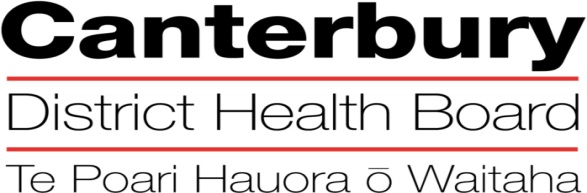 POSITION TITLE:MEDICAL LABORATORY SCIENTIST, GENETICS DEPARTMENTMEDICAL LABORATORY SCIENTIST, GENETICS DEPARTMENTINCUMBENT:REPORTS TO (Title):SECTION HEAD, GENETICSSECTION HEAD, GENETICSREPORTS TO ON A DAILY BASIS (Title):SECTION HEAD, GENETICSSECTION HEAD, GENETICSThe Canterbury District Health Board is committed to the principles of the Treaty of Waitangi and the overarching objectives of the New Zealand health and disability strategies.The Canterbury District Health Board is committed to the principles of the Treaty of Waitangi and the overarching objectives of the New Zealand health and disability strategies.The Canterbury District Health Board is committed to the principles of the Treaty of Waitangi and the overarching objectives of the New Zealand health and disability strategies.Organisational VisionThe CDHB’s vision is to improve the health and wellbeing of the people living in Canterbury.Organisational ValuesCare & respect for othersIntegrity in all we doResponsibility for outcomesOrganisational VisionThe CDHB’s vision is to improve the health and wellbeing of the people living in Canterbury.Organisational ValuesCare & respect for othersIntegrity in all we doResponsibility for outcomesOrganisational VisionThe CDHB’s vision is to improve the health and wellbeing of the people living in Canterbury.Organisational ValuesCare & respect for othersIntegrity in all we doResponsibility for outcomesPRIMARY FUNCTION:PRIMARY FUNCTION:PRIMARY FUNCTION:To provide a high quality service to clients and patients.To perform routine testing and associated duties in the Genetics Department To provide a high quality service to clients and patients.To perform routine testing and associated duties in the Genetics Department To provide a high quality service to clients and patients.To perform routine testing and associated duties in the Genetics Department SCOPE:SCOPE:SCOPE:The intent of this position description is to provide a representative summary of the major duties and responsibilities performed by staff in this job classification.  Staff Members may be requested to perform job related tasks other than those specified.The intent of this position description is to provide a representative summary of the major duties and responsibilities performed by staff in this job classification.  Staff Members may be requested to perform job related tasks other than those specified.The intent of this position description is to provide a representative summary of the major duties and responsibilities performed by staff in this job classification.  Staff Members may be requested to perform job related tasks other than those specified.LOCATION: HEALTH LABORATORIESCORNER  AND KEY PERFORMANCE OBJECTIVES:KEY PERFORMANCE OBJECTIVES:TaskThe Medical Laboratory Scientist, Genetics, is responsible for providing a high quality service to clients.Expected ResultClients receive polite, courteous and prompt responses to their requests or enquiries.Client feedback is documented and notified to the Section Head at the earliest opportunity.TaskThe Medical Laboratory Scientist, Genetics, is conversant with and responsible for the operation and use of the laboratory information system to register patients, input data and access results.Expected ResultPatient details are entered accurately.Data is input accurately and information retrieved efficiently.TaskThe Medical Laboratory Scientist, Genetics, is responsible for performing a variety of duties in the routine areas of the laboratory, including basic troubleshooting, result interpretation and reporting.  Expected ResultTechniques are efficiently performed according to laboratory protocol.Reagents are used correctly as described in the laboratory methods manual.Methods are complied with.Normal and abnormal results are identified and actioned.Instrument and technical irregularities are recognised and corrected where appropriate and Section Head notified.Output meets demands of daily workload and workflow patterns.TaskThe Medical Laboratory Scientist, Genetics is responsible for adhering to laboratory quality assurance procedure requirements.Expected ResultAll tasks are carried out according to standard laboratory procedures and policies.Procedures which are not carried out according to standard laboratory procedures and policies are recognised and notified to the Section Head.TaskThe Medical Laboratory Scientist, Genetics, is responsible for adhering to safety programmes and procedures.Expected ResultAll procedures carried out follow the safety guidelines and procedures of the Unit.Unsafe procedures are recognised and documented and the Safety Officer notified at the earliest opportunity.Documented procedures in the case of accidents are followed.TaskThe Medical Laboratory Scientist, Genetics, is responsible for maintaining and developing their own areas of skill and professional development.Expected ResultAcquired skills are maintained.New skills are developed as required.Goals and objectives set and agreed to.A professional development programme is developed (if appropriate). TaskThe Medical Laboratory Scientist, Genetics, is responsible for carrying out general duties.Expected ResultAdvice on specimen requirements is provided as required (a database is available).Work environs are maintained to an acceptably clean, tidy and safe standard.TaskThe Medical Laboratory Scientist, Genetics, will undertake any other duties as reasonably directed by the Section Head from time to time.Expected ResultAll duties required to be performed in the best interests of Canterbury Health Laboratories are done so in a competent and efficient manner.TaskWork in a safe and healthy manner to prevent harm to themselves or othersExpected ResultsBe aware of, and comply with, Canterbury DHB health and safety policies and proceduresBe pro-active in identifying and controlling hazards through staff meetings, OSH Accidents are reported directly to their reporting clinical leader, manager or supervisor.TaskTo strive for quality within all the tasks undertaken to promote an environment of continuous quality improvementExpected ResultBe conversant, and comply with, Canterbury DHB quality systems and policiesBe proactive in identifying areas and methods for improvement with regard to qualityFUNCTIONAL RELATIONSHIPS:(Who are the customer/consumers/patients)FUNCTIONAL RELATIONSHIPS:(Who are the customer/consumers/patients)INTERNALLY:INTERNALLY:1Section Head, Genetics2Service Manager, Genetics3General Manager4Medical and/or Clinical Director 5Other staff of Genetics Cluster6Other staff of Canterbury Health Laboratories7Other staff of the Canterbury District Health Board EXTERNALLY:EXTERNALLY:1Clients and patients of Canterbury Health Laboratories Clients and patients of Canterbury Health Laboratories Clients and patients of Canterbury Health Laboratories QUALIFICATIONS & EXPERIENCE:EssentialRegistration with the Medical Sciences Council of New Zealand, formally the New Zealand Medical Laboratory Science Board (MLSB), as a Medical Laboratory ScientistThe ability to maintain a high professional standard in line with the Code of Competencies and Standards for the Practice of Medical Laboratory Science (MLSB, 2009)A current Practising Certificate issued by the Medical Sciences Council of New ZealandPersonal SpecificationMaintain a current Annual Practising Certificate by participation in a re-certification programmeDesirable Personal Attributes:Desirable Personal Attributes:Desirable Personal Attributes:Desirable Personal Attributes:Be client and patient focused and committed to providing a high quality servicePossess effective interpersonal skills and be able to work as part of a teamHave effective written and oral communication skillsBe able to work effectively and efficientlyBe adaptable and able to relate well to a wide range of peopleBe disciplined, self-motivated and maintain a positive approach to workBe punctualBe able to display initiativeHave an ability to take and make decisionsBe aware of and exercise discretion in all patient related and departmental matters (in accordance with the Privacy Act)Be client and patient focused and committed to providing a high quality servicePossess effective interpersonal skills and be able to work as part of a teamHave effective written and oral communication skillsBe able to work effectively and efficientlyBe adaptable and able to relate well to a wide range of peopleBe disciplined, self-motivated and maintain a positive approach to workBe punctualBe able to display initiativeHave an ability to take and make decisionsBe aware of and exercise discretion in all patient related and departmental matters (in accordance with the Privacy Act)Be client and patient focused and committed to providing a high quality servicePossess effective interpersonal skills and be able to work as part of a teamHave effective written and oral communication skillsBe able to work effectively and efficientlyBe adaptable and able to relate well to a wide range of peopleBe disciplined, self-motivated and maintain a positive approach to workBe punctualBe able to display initiativeHave an ability to take and make decisionsBe aware of and exercise discretion in all patient related and departmental matters (in accordance with the Privacy Act)Be client and patient focused and committed to providing a high quality servicePossess effective interpersonal skills and be able to work as part of a teamHave effective written and oral communication skillsBe able to work effectively and efficientlyBe adaptable and able to relate well to a wide range of peopleBe disciplined, self-motivated and maintain a positive approach to workBe punctualBe able to display initiativeHave an ability to take and make decisionsBe aware of and exercise discretion in all patient related and departmental matters (in accordance with the Privacy Act)INCUMBENT’SSIGNATURE:INCUMBENT’SSIGNATURE:DATE:  MANAGER’SSIGNATURE:MANAGER’SSIGNATURE:DATE:  